MODULO ADESIONE“PRIMO MEETING DELLE ORGANIZZAZIONI DI VOLONTARIATO”Informativa ai sensi dell’art. 13 del D.Lgs 30 giugno 2003 n°1961. L'interessato o la persona presso la quale sono raccolti i dati personali sono previamente informati oralmente o per iscritto circa:
a) le finalita' e le modalita' del trattamento cui sono destinati i dati; b) la natura obbligatoria o facoltativa del conferimento dei dati; c) le conseguenze di un eventuale rifiuto di rispondere; d) i soggetti o le categorie di soggetti ai quali i dati personali possono essere comunicati o che possono venirne a conoscenza in qualita' di responsabili o incaricati, e l'ambito di diffusione dei dati medesimi; e) i diritti di cui all'articolo 7; f) gli estremi identificativi del titolare e, se designati, del rappresentante nel territorio dello Stato ai sensi dell'articolo 5 e del responsabile. Quando il titolare ha designato piu' responsabili e' indicato almeno uno di essi, indicando il sito della rete di comunicazione o le modalita' attraverso le quali e' conoscibile in modo agevole l'elenco aggiornato dei responsabili. Quando e' stato designato un responsabile per il riscontro all'interessato in caso di esercizio dei diritti di cui all'articolo 7, e' indicato tale responsabile. 2. L'informativa di cui al comma 1 contiene anche gli elementi previsti da specifiche disposizioni del presente codice e puo' non comprendere gli elementi gia' noti alla persona che fornisce i dati o la cui conoscenza puo' ostacolare in concreto l'espletamento, da parte di un soggetto pubblico, di funzioni ispettive o di controllo svolte per finalita' di difesao sicurezza dello Stato oppure di prevenzione, accertamento o repressione di reati. 3. Il Garante puo' individuare con proprio provvedimento modalita' semplificate per l'informativa fornita in particolare da servizi telefonici di assistenza e informazione al pubblico. 4. Se i dati personali non sono raccolti presso l'interessato, l'informativa di cui al comma 1, comprensiva delle categorie di dati trattati, e' data al medesimo interessato all'atto della registrazione dei dati o, quando e' prevista la loro comunicazione, non oltre la prima comunicazione.                    Data                                                                                             Firma _______________________                                                  _______________________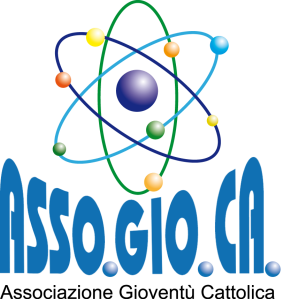 ASSOCIAZIONEASSOCIAZIONENOME ENTESEDE LEGALESEDE OPERATIVATELEFONOEMAILSITO WEBRESPONSABILE ENTERESPONSABILE ENTENOMECOGNOMEEMAILSETTORE DI ATTIVITA’Descrivere brevemente le attività e il settore d’impiego dell’Associazione.